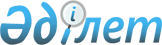 О внесении изменения в приказ Министра внутренних дел Республики Казахстан от 15 марта 2007 года № 105 "О внесении дополнений и изменения в приказ Министра внутренних дел Республики Казахстан от 27 ноября 2000 года № 644 "О введении новых образцов водительского удостоверения и свидетельства о регистрации транспортного средства"
					
			Утративший силу
			
			
		
					Приказ Министра внутренних дел Республики Казахстан от 9 декабря 2008 года № 464. Зарегистрирован в Министерстве юстиции Республики Казахстан 8 января 2009 года № 5479. Утратил силу приказом Министра внутренних дел Республики Казахстан от 11 февраля 2009 года № 46

      Сноска. Утратил силу приказом Министра внутренних дел РК от 11.02.2009 № 46.       В соответствии с постановлением Правительства Республики Казахстан от 9 января 2007 года № 6 "О внесении дополнения в постановление Правительства Республики Казахстан от 25 ноября 1997 года № 1650" ПРИКАЗЫВАЮ: 



      1. Внести в приказ Министра внутренних дел Республики Казахстан от 15 марта 2007 года № 105 "О внесении дополнений и изменения в приказ Министра внутренних дел Республики Казахстан от 27 ноября 2000 года № 644 "О введении новых образцов водительского удостоверения и свидетельства о регистрации транспортного средства" (зарегистрирован в Реестре государственной регистрации нормативных правовых актов за № 4590, опубликован в газете "Юридическая газета" от 25 апреля 2007 года № 62 и газете "Заң газеті" от 25 апреля 2007 года № 62, внесены изменения приказом Министра внутренних дел Республики Казахстан от 13 декабря 2007 года № 484 "О внесении изменений в приказ Министра внутренних дел Республики Казахстан от 15 марта 2007 года № 105 "О внесении дополнений и изменения в приказ Министра внутренних дел Республики Казахстан от 27 ноября 2000 года № 644 "О введении новых образцов водительского удостоверения и свидетельства о регистрации транспортного средства", зарегистрирован в Реестре государственной регистрации нормативных правовых актов за № 5062, опубликован в Бюллетене нормативных правовых актов центральных исполнительных и иных государственных органов Республики Казахстан 2008 г., № 2), от 29 мая 2008 года № 202 "О внесении изменения в приказ Министра внутренних дел Республики Казахстан от 15 марта 2007 года № 105 "О внесении дополнений и изменения в приказ Министра внутренних дел Республики Казахстан от 27 ноября 2000 года № 644 "О введении новых образцов водительского удостоверения и свидетельства о регистрации транспортного средства", зарегистрирован в Реестре государственной регистрации нормативных правовых актов за № 5232, опубликован в газете "Юридическая газета" от 30 июля 2008 года № 114 (1514)) следующее изменение: 



      в подпункте 2) пункта 2 слова "1 января 2009 года" заменить словами "1 июля 2009 года". 



      2. Комитету дорожной полиции Министерства внутренних дел Республики Казахстан (Тусумов О.Т.) направить настоящий приказ на государственную регистрацию в Министерство юстиции Республики Казахстан и обеспечить его официальное опубликование после государственной регистрации. 



      3. Контроль за исполнением настоящего приказа возложить на курирующего вице-министра внутренних дел и Комитет дорожной полиции Министерства внутренних дел Республики Казахстан (Тусумов О.Т.). 



      4. Настоящий приказ вводится в действие со дня официального опубликования.        Министр                                    Б. Мухамеджанов 
					© 2012. РГП на ПХВ «Институт законодательства и правовой информации Республики Казахстан» Министерства юстиции Республики Казахстан
				